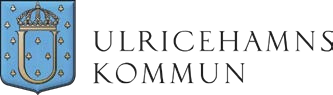 Checklista för personal vid genomgång av basala hygienrutiner och arbetskläder  Checklistan ska säkerställa att all personal inom vård och omsorg har fått information om gällande rutiner och arbetssätt. Genomgången görs tillsammans med hygienombudet på enheten, enhetschef eller annan lämplig person utsedd av enhetschef.  Gäller för ______________________________________________________   Att tillämpa basala hygienrutiner är den mest grundläggande åtgärden för att förebygga vårdrelaterade infektioner inom alla former av vård och omvårdnad. Kryssa i rutan när du fått och förstått informationen. Handdesinfektion, handskar och plastförklädeMassera in rikligt med handsprit på händer, mellan fingrar och underarmar, gnid         in medlet under 20-30 sekunder till dess att det avdunstat helt    Handdesinfektion utförs före och efter vårdnära arbete samt före och efter          användning av handskar. Handdesinfektion utförs även före rent och efter orent arbete       samt efter handtvätt.  Handskar används vid risk för kontakt med kroppsvätskor och utsöndringar.  Engångs plastförkläde används vid vårdtagarnära arbete och vid risk för kontakt med kroppsvätskor, t ex vid sängbäddning, nedre toalett eller såromläggning  Arbetskläder    	Skall vara kortärmade, för att kunna göra handdesinfektion. Nederdelen kan bestå av byxa eller kjol.Arbetskläderna skall bytas dagligen, eller oftare vid behov. Fäst upp huvudduk och byt den dagligen. Ska tvättas i minst 60°C. Smycken/klockor/hår/naglar     Ringar, armband och armbandsklockor får inte användas vid vårdnära arbete.Naglar skall vara kortklippta.Nagellack, lösnaglar eller påbyggnadsnaglar är inte tillåtet.Långt hår och skägg skall vara uppsatt.Desinfektion av ytorAllt spill av kroppsvätskor skall omedelbart torkas upp med ytdesinfektionsmedel.  Ytdesinfektionsmedel med tensider vid mindre spill, t ex         Ytdesinfektion Plus. Använd Virkon 1 % som kan ersättas med Gigasept, 3 % lösning vid större       spill samt vid misstänkt eller konstaterad magsjuka.  Mathantering   Inom vård och omsorg finns stor risk för smittspridning via personal som går mellan omvårdnadsmoment och mathantering   Tvätta och desinfektera händerna före köksarbete.  Separata kläder eller förkläde ska användas vid livsmedelshantering.  Det är inte tillåtet att arbeta med oförpackade livsmedel vid sjukdom med           symtom som diarré, kräkningar, halsont eller med hudinfektioner på         händerna.  Ringar, armband och armbandsklockor för inte förekomma vid                              Livsmedelshantering.Tvätthantering    Tillämpa basala hygienrutiner vid tvätthantering. För hantering och förvaring av tvätt se särskild rutin.Plastförkläde och handskar ska användas hantering av smutsig tvätt. Handsprit används efter hantering av smutstvätt och före hantering av ren tvätt.  Rutiner   Mer information och utbildningsfilmer om vårdhygien, livsmedelshygien och ansvar finns på hemsidan https://www.ulricehamn.se/stodochomsorg/halso-och-sjukvard/riktlinjer-for-halso-och-sjukvard/              Jag vet/har blivit visad var rutiner för vårdhygien och livsmedelshygien finns.              Jag har sett de utbildningsfilmer som finns på hemsidan angående basala                          hygienrutiner, ca 10 minuter.HygienkörkortFör att säkerställa att du har uppdaterad kunskap om basala hygienrutiner så ska ett webbaserat hygienkörkort genomföras. Hygienkörkortet tar ca 10 minuter att genomföra och hittas på https://sas.vgregion.se/for-dig-som-ar/vardgivare/vardhygien/kommunal-vard-och-omsorg-sas/Genomfört hygienkörkortetKryssa i allteftersom genomgången görs. Lämna checklista och hygienkörkort till ansvarig chef efter genomgång.    Datum__________Namn  _______________________________________